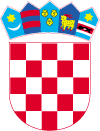 REPUBLIKA HRVATSKA VARAŽDINSKA ŽUPANIJA GRAD LEPOGLAVAAntuna Mihanovića 1242250 LepoglavaOBRAZAC PRIJAVENa Javni poziv za zapošljavanje na određeno vrijeme - 6 mjeseci za radno mjesto RADNICA ZA PRUŽANJE POMOĆI I PODRŠKE STARIJIM OSOBAMA I OSOBAMA U NEPOVOLJNOM POLOŽAJU u sklopu projekta „Zaželi III – Grad Lepoglava“, Kodni broj: UP.02.1.1.16.0190 financiranog iz Europskog socijalnog fonda Operativni program Učinkoviti ljudski potencijali 2014. – 2020.Pod materijalnom i kaznenom odgovornošću izjavljujem da su podaci u ovoj prijavi istiniti te sam suglasna da Grad Lepoglava u sklopu projekta „Zaželi III – Grad Lepoglava“, prikuplja i obrađuje gore navedene podatke i prosljeđuje ih trećoj strani samo u svrhu zapošljavanja i provedbe projekta za koje su prikupljeni, a u skladu s Uredbom (EU) 2016/679 Europskog parlamenta i Vijeća od 27. travnja 2016. o zaštiti pojedinaca u vezi s obradom osobnih podataka i o slobodnom kretanju takvih podataka te o stavljanju izvan snage Direktive 95/46/EZ (Opća uredba o zaštiti podataka) i Zakonom o provedbi Opće uredbe o zaštiti podataka (»Narodne novine«, broj 42/18) te da se u druge svrhe neće koristiti.   (mjesto i datum)								(vlastoručni potpis)PRILOG:MolbaŽivotopis (uz obaveznu naznaku kontakt broja)Preslika (obostrana) osobne iskaznicePreslika dokaza o završenom obrazovanjuPotvrda Hrvatskog zavoda za zapošljavanje kojom osoba dokazuje da je prijavljena u evidenciji nezaposlenih osoba (datum izdavanja potvrde nakon datuma objave Javnog poziva)Dokaz o pripadnosti teže zapošljivoj/ranjivoj skupini: _________________________(navesti ukoliko prilažete dodatnu dokumentaciju)IME I PREZIME:ADRESA PREBIVALIŠTA/BORAVIŠTA (ulica i kućni broj, mjesto)OIB:DATUM ROĐENJA:BROJ MOBITELA:E-MAIL ADRESA: